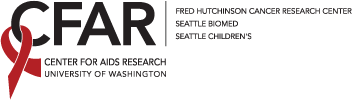 Public Health-CFAR ConsortiumOctober 7, 2014Summary of Discussion1. Julie Dombrowski’s Introduction and Review of the OCCI projectOOCI data collected and starting to be analyzedData fixes550 PLWHA in Boise, 120 in Pocatello (Total Idaho cases from DHScases in Idaho and not deceased)Need to update Oregon/Multnomah County data Washington data: done differently in quarterly updates and different dispositions (we will work with Jason Carr on this)WA: of the 570 truly out of care, most spontaneously relinkedWY: Had 12 w/o labs5 moved away, just the 7 presumed out of care that they investigatedInteresting resultsOut of care for a median of 4.5 years shows that this is case back log Strikingly low proportion of MSM in the out of care populationsMT: most people movedAK: do not have complete DOBCategorization of DispositionsOut of care (including contacts that failed)No attempted contactNo contact info QuestionsFirst round of investigations was a cleansing of the data; the second round could be more efficient?How do we measure people who are out of care but relinked during the time when were investigating the cases?Look at differences between Health Departments based vs. clinic based?Should we at people who are more suppressed in the past year instead of out of care?Where do we put our energy?Should we use CDC metrics for out of care/cascade?Report of 19 jurisdictions found 43% viral suppressedCNICS (CFAR network for integrated systems, Ryan White clinics associated with CFARs nationwide) found 50% viral suppression among those not in regular care and70% virally suppressed out of all patients with any clinical patternSara Glick “Young Men who have Sex with Men”Sex Edhard to justify the role of Health Departments in developing Sex Ed programWhat is the impact of short curriculum interventions?What is the impact of LGBT-centric Sex Ed?Parent support for Sex-Ed that doesn’t go through the schoolDevelop a program for parents so they can discuss these issues with their kids?No literature on gay-centric Sex-Ed?3.  David Katz “Home HIV Testing”Multnomahpurchased 400 tests (needed a mechanism to purchase the test kits, followed the big gay 5K give away)Issues of false negatives/positives and connecting people with careCost and delivery method for rural areas need to be further investigated4.  Martina Morris/Jeanette Birnbaum “Estimating the Undiagnosed Fraction”Interesting finding: there are increasing new HIV infections in Native American populationsWhat kinds of data are each of the site going to have? Absolute minimum: Mode of transmission, race, age, time of dx, whether there was a last negative, and date of last negative test if reportedIs this reasonable for the sites?Issue of having data uploaded to a site (HIPPA, data creep, etc.)Martina/Jeanette could write a step by step process for downloading R, using R, and manipulating the data to get the undiagnosed fraction calculation 5.   Christine Khosropour “Online Data Collection for Health Department Utilization”Facebook survey of MSM testing practicesWe have money through CBA, SPRC, and CFAR Supplement to have different sites involvedSurvey gizmo mobile enabled, one question per screen, but aesthetically worksApproval process at state Public Health Departments (not research determination from UW IRBdata won’t be generalizable)CFAR is a research institution, so we may need to figure out if we have a non-research determination status. Advertising on gay porn cites? Grindr?